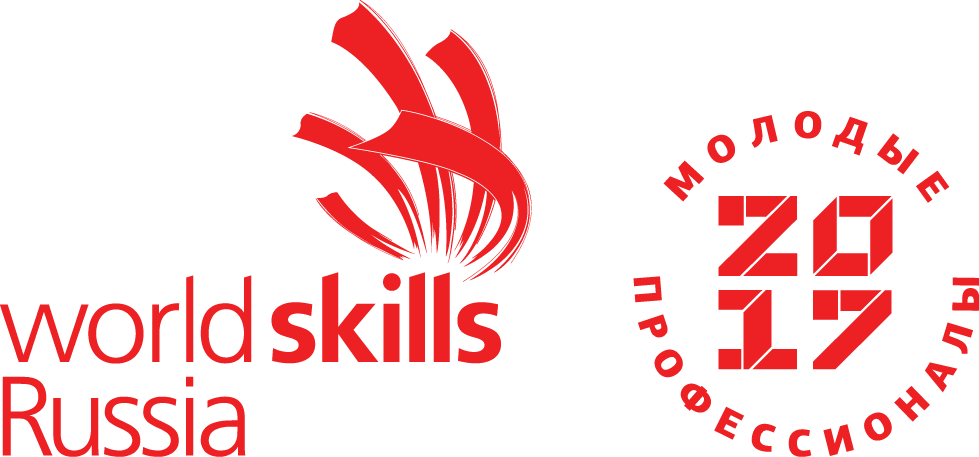 Конкурсное задание Компетенция«20 Bricklaying Кирпичная кладка»Выполнение кирпичной кладки двух модулейКонкурсное задание включает в себя следующие разделы:ВведениеФормы участия в конкурсеЗадание для конкурсаМодули задания и необходимое времяКритерии оценкиПриложенияКоличество часов на выполнение задания: 15 часов.Разработано экспертами WSR: Баранникова Л.Г.Херкун С.С.ВВЕДЕНИЕ1.1. Название и описание профессиональной компетенции.1.1.1 Название профессиональной компетенции: Кирпичная кладка.1.1.2. Описание профессиональной компетенции.Каменщик работает на коммерческих или жилищных объектах. Существует прямая зависимость между требуемым типом и качеством продукции, и оплатой, производимой заказчиком. Таким образом, каменщик несет постоянную ответственность за профессиональное выполнение работы для удовлетворения требований заказчика и, тем самым, поддержание и развитие бизнеса.Кирпичная кладка тесно связана с другими сегментами строительной отрасли и со многими изделиями, которые поддерживают ее, как правило, в коммерческих целях.Каменщик работает внутри и снаружи помещений, в том числе в домах клиентов или на строительных площадках, в любых погодных условиях на больших и малых объектах. Он занимается чтением чертежей, разметкой и измерениями, осуществляет сооружение и отделку кладки по высоким стандартам.Организация работы и самоорганизация, навыки общения и межличностных отношений, решение проблем, изобретательность и творческие способности, аккуратная работа являются универсальными атрибутами квалифицированного каменщика. Независимо от того, работает ли он в одиночку или в команде, каменщик принимает на себя высокий уровень персональной ответственности и самостоятельности.Безопасная и аккуратная работа с обеспечением прочности и долговечности, четкое планирование и организация, точность, концентрация и внимание к деталям для достижения отличного качества отделки — каждый шаг в процессе имеет значение, а ошибки, как правило, непоправимые и очень дорогостоящие.В условиях международной мобильности людей каменщик сталкивается с быстро растущими возможностями и вызовами. Для талантливого каменщика существует множество коммерческих и международных возможностей; вместе с тем, они вызывают необходимость понимать разнообразные культуры и тенденции и уметь работать с ними. Поэтому разнообразие навыков, связанных с кладкой кирпича, вероятнее всего, будет расширяться.Профессия каменщика по укладке кирпича требует выносливости, концентрации, умения планировать и составлять графики работы; также каменщику необходимы разнообразные практические навыки, компетентность в укладке кирпича, внимание к деталям, аккуратность.1.2. Область применения1.2.1. Каждый Эксперт и Участник обязан ознакомиться с данным Конкурсным заданием.1.3. Сопроводительная документация1.3.1. Поскольку данное Конкурсное задание содержит лишь информацию, относящуюся к соответствующей профессиональной компетенции, его необходимо использовать совместно со следующими документами:«WorldSkills Russia», Техническое описание. Кирпичная кладка;«WorldSkills Russia», Регламент проведения чемпионата;Специальные правила компетенции для дистанционно-очного чемпионата по компетенции «Кирпичная кладка»;Принимающая сторона – Правила техники безопасности и санитарные нормы.1. ФОРМЫ УЧАСТИЯ В КОНКУРСЕИндивидуальный конкурс.2. ЗАДАНИЕ ДЛЯ КОНКУРСАСодержанием конкурсного задания является Кирпичная кладка. В соответствии с Техническим описанием компетенции Конкурсное задание Регионального чемпионата публикуется за 1 месяц до начала чемпионатного периода. Внесение и согласование 30% изменений производятся в С-2. Участники соревнований получат чертежи Конкурсного задания в день С-1. Конкурсное задание включает в себя кладку модулей из кирпича: в полкирпича, в кирпич, горизонтально, вертикально (стоймя), наклонно, с элементами декоративной кладки, кладкой орнамента из кирпича, с разными видами перевязки и расшивки швов.Конкурсное задание содержит два модуля, выполняемых последовательно. Время, указанное на выполнение каждого модуля, примерное. К выполнению модуля 1 не приступают, пока полностью не завершен модуль 2.Модуль считается завершенным и подлежит оценке, если выполнены все элементы модуля и расшиты швы в соответствии с Конкурсным заданием. При выполнении Конкурсного задания все элементы модуля выполняются конкурсантом в строгом соответствии с Конкурсным заданием. Запрещается замена и упрощение элементов модуля. Такие нарушения будут расцениваться как нарушение конкурсантом Кодекса этики, приводящие к дисквалификации конкурсанта.Каждый выполненный модуль оценивается отдельно.Оценка производится как в отношении завершенного модуля, так и в отношении процесса выполнения конкурсного задания. Если конкурсант нарушает требования техники безопасности и охраны труда, подвергает опасности себя или других участников, конкурсант отстраняется от работы на изучение правил по технике безопасности, с ним проводится инструктаж, который регистрируется в протоколе инструктажа. Время, потраченное на изучение правил по технике безопасности и проведение инструктажа, конкурсанту не компенсируется. При неоднократном или серьезном нарушении правил техники безопасности и охраны труда конкурсант может быть отстранен от конкурса. Отстранение от конкурса оформляется актом.3. МОДУЛИ ЗАДАНИЯ И НЕОБХОДИМОЕ ВРЕМЯМодули и время сведены в таблице 1 Таблица 1.Модуль 1Модуль выполняется из кирпича трех цветов. Модуль предполагает кладку в кирпич, в полкирпича, кирпича горизонтально, наклонно, с элементами декоративной кладки, с кладкой орнамента. Швы модуля обрабатываются согласно заданию.Модуль 2.Модуль выполняется из кирпича трех цветов. Модуль предполагает кладку В кирпич, в полкирпича, кирпича горизонтально, вертикально (стоймя), с элементами декоративной кладки, с кладкой орнамента из кирпича. Швы модуля обрабатываются согласно заданию.4.КРИТЕРИИ ОЦЕНКИВ данном разделе определены критерии оценки и количество начисляемых баллов (объективная и судейская оценка) таблица 2. Общее количество баллов задания/модуля по всем критериям оценки составляет 67.Таблица 2 – Критерии оценкиПриложенияМодуль 1 «РЧ - Куб»Расход материалов:кирпич полнотелый/пустотелый 250х120х65 мм красного цвета –  62 шт.кирпич полнотелый/пустотелый 250х120х65 мм желтого цвета –  94 шт.кирпич полнотелый/пустотелый 250х120х65 мм коричневого цвета – 21 шт.раствор известково-песчаный – 0,2 м3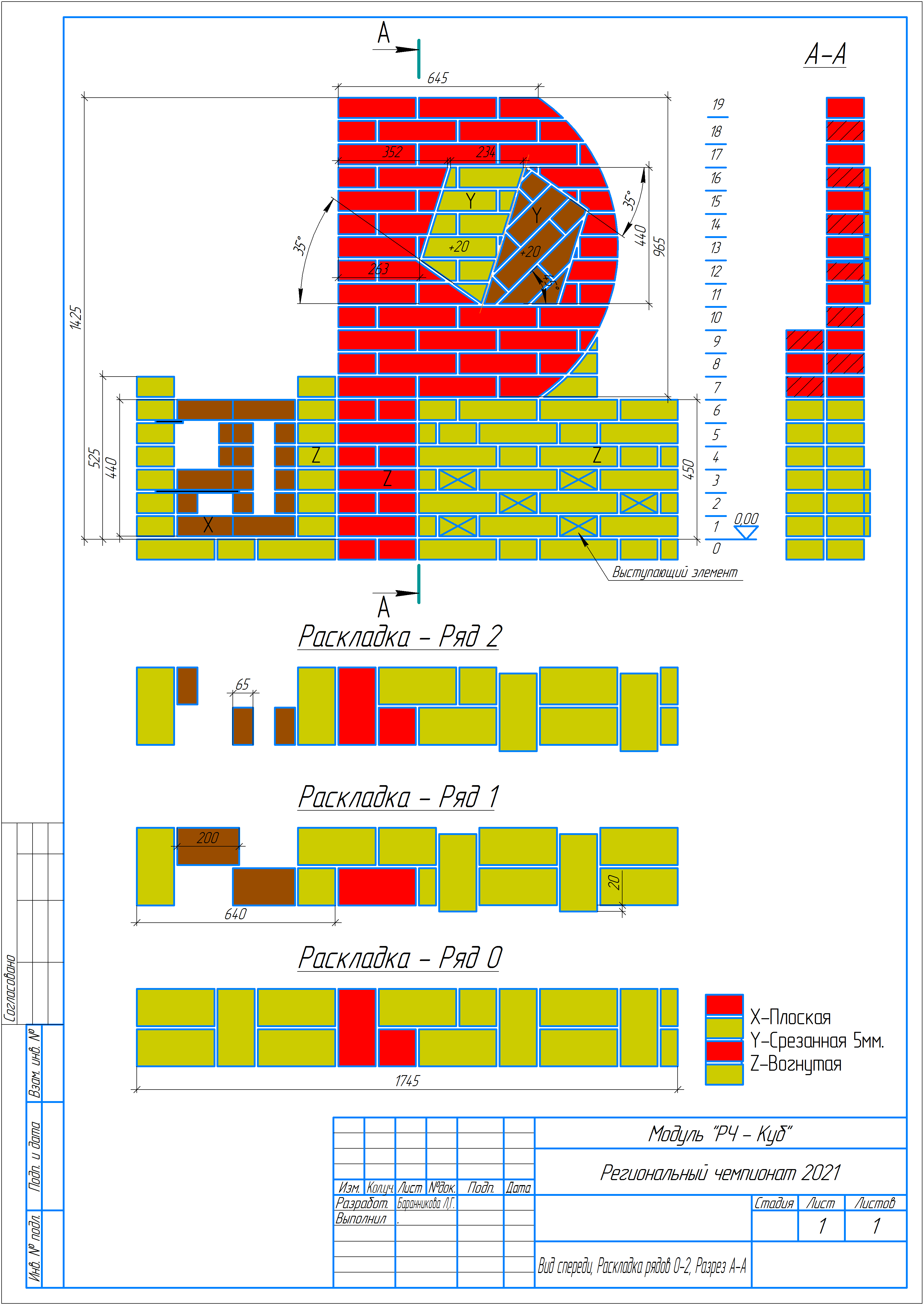 Модуль 2 «РЧ - Труд»               Расход материала:кирпич полнотелый/пустотелый 250х120х65 мм красного цвета – 55 шт.кирпич полнотелый/пустотелый 250х120х65 мм желтого цвета – 104 шт.кирпич полнотелый/пустотелый 250х120х65 мм коричневого цвета – 14 шт.раствор известково-песчаный – 0,2 м3   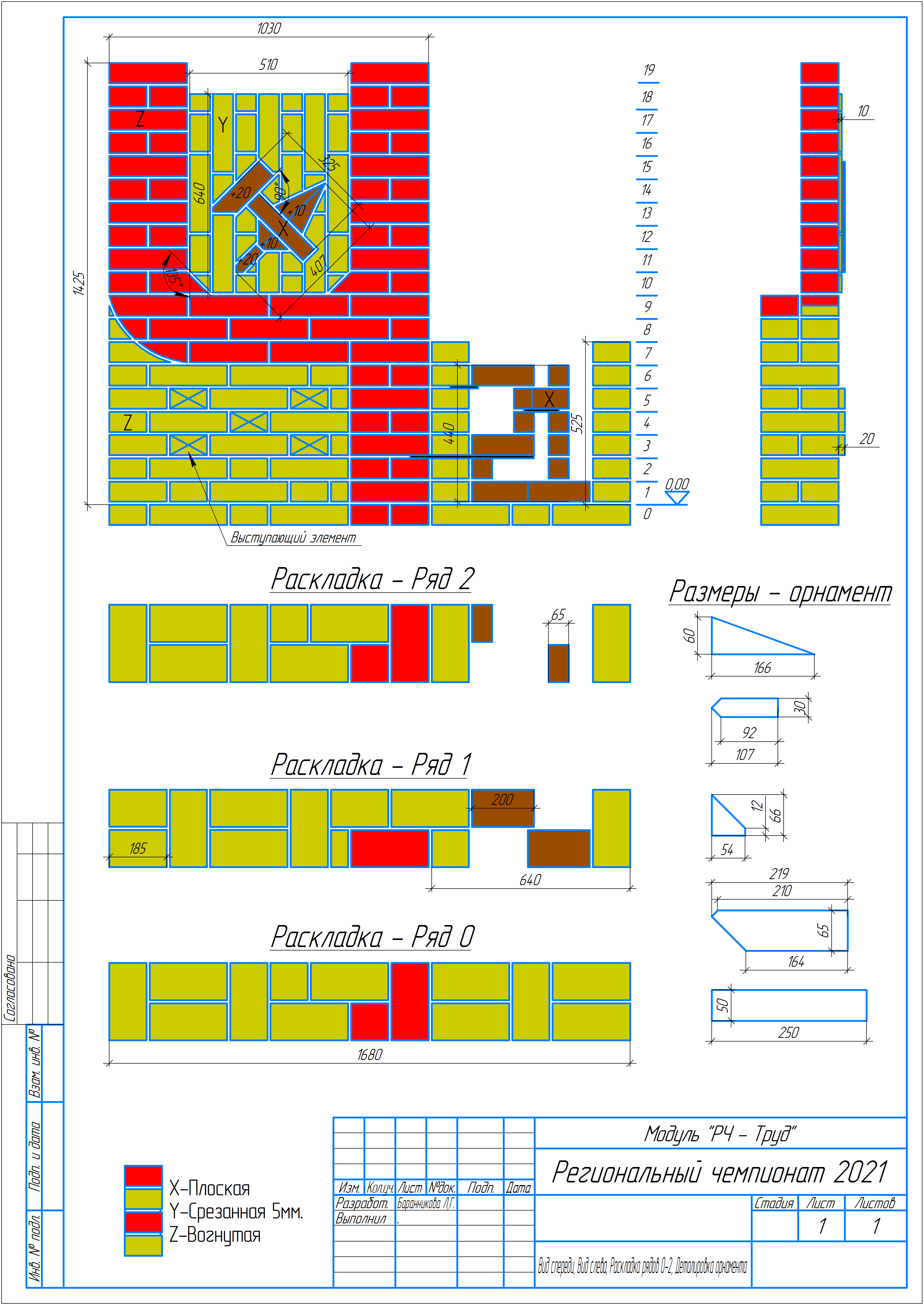 Общий вид Конкурсного задания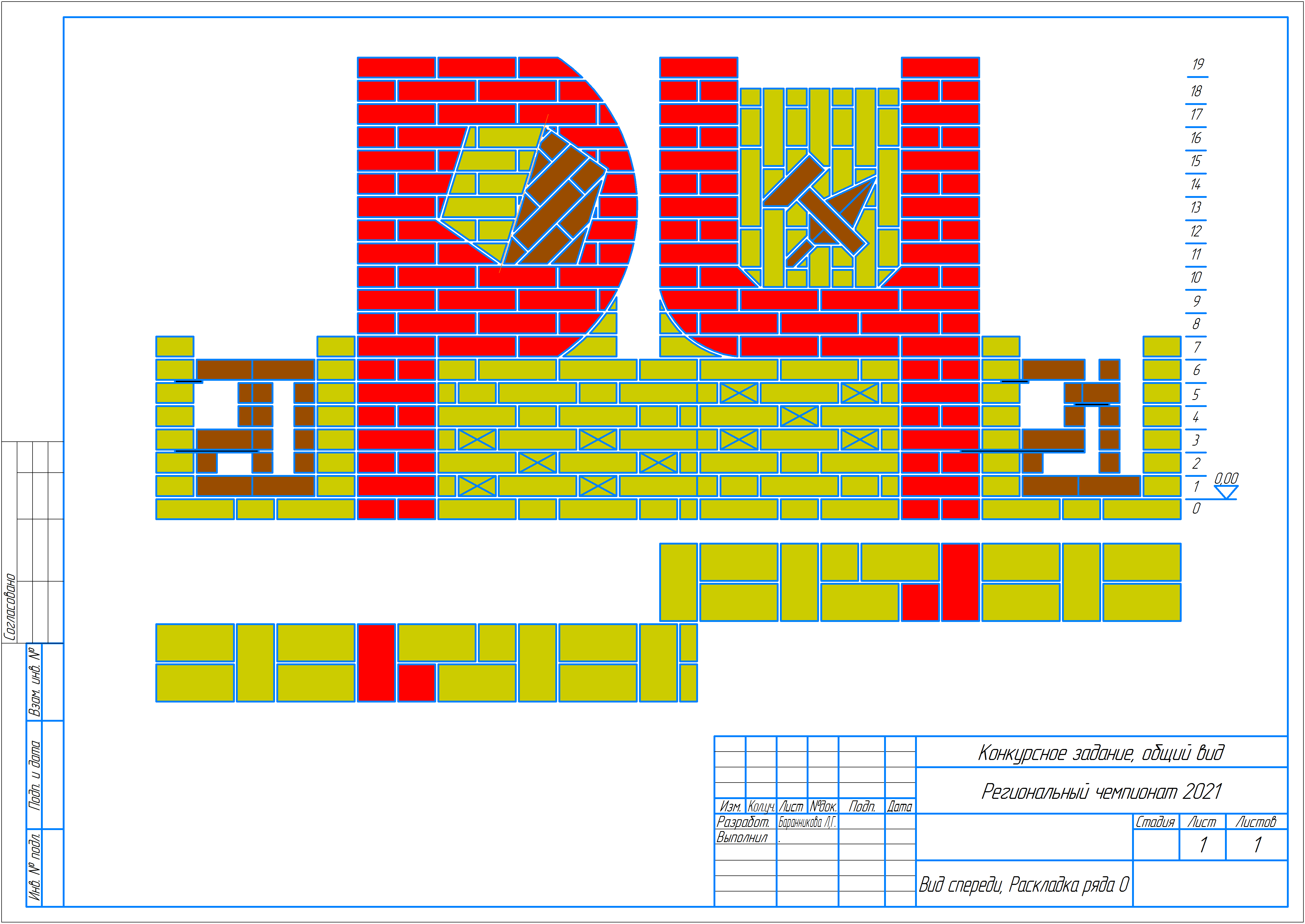 № п/пНаименование модуляРабочее времяПримерное время на задание1Модуль 2 «РЧ - Труд»С161Модуль 2 «РЧ - Труд»С222Модуль 1  «РЧ - Куб»С242Модуль 1  «РЧ - Куб»С33РазделКритерийОценкиОценкиОценкиРазделКритерийСудейскаяОбъективнаяОбщаяАРазмеры1414ВГоризонталь77СВертикаль1414DВыравнивание77EУглы22FДетали55GШвы88HОтделка44IСтыки66Итого184967